The Arkansas Bar Association Announces New Logo and Governance Structure 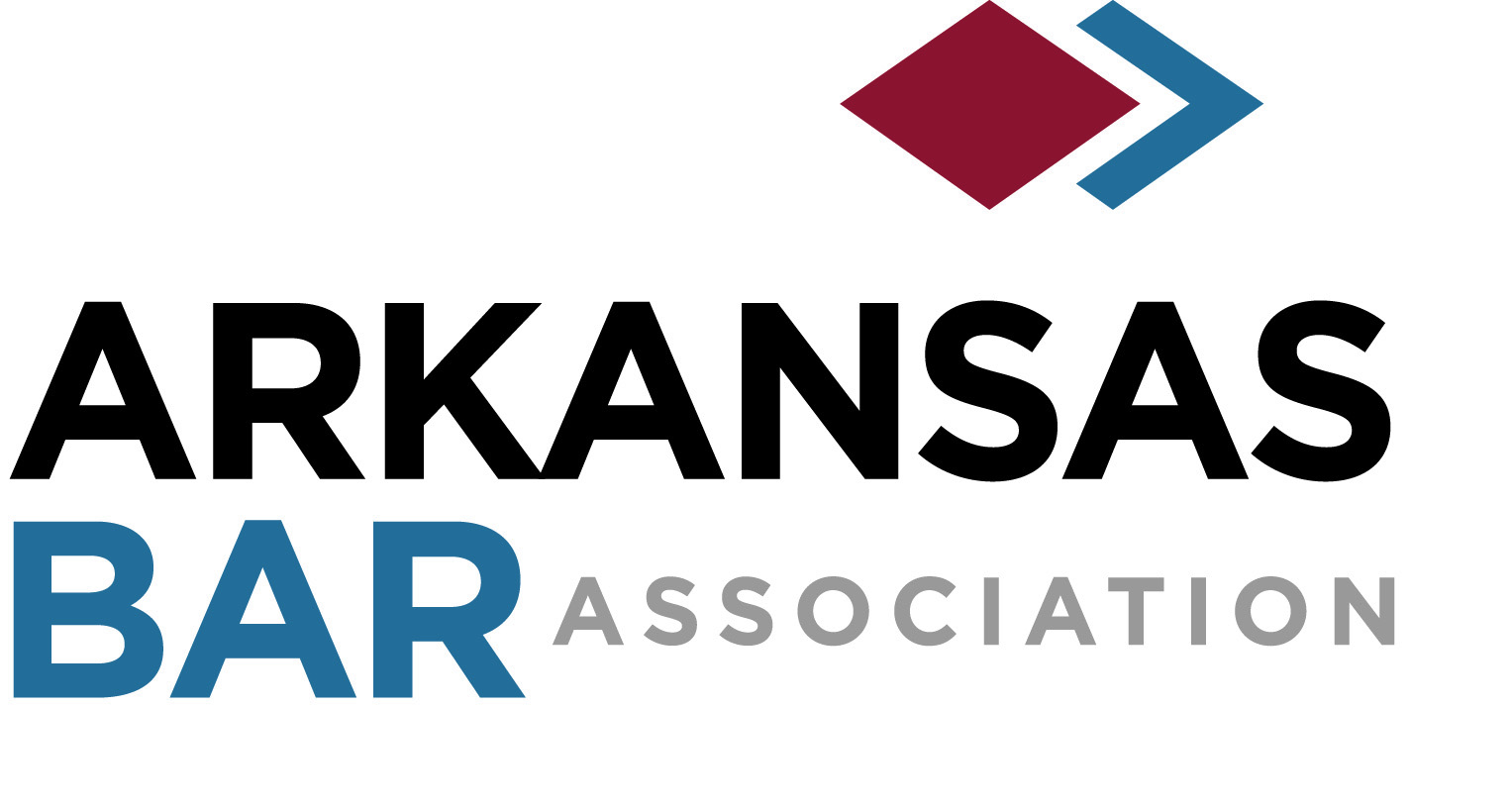 The Arkansas Bar Association (ArkBar) is excited to reveal its new logo that is being released in conjunction with its new governance structure. “As we transition and move the association forward, we believe the new logo reflects our dedicated and diverse membership,” said Karen K. Hutchins, Executive Director. ArkBar is moving forward to meet future statewide expectations by rolling out its new governance structure. The new governance structure creates a single Board of Trustees consisting of 15 statewide districts. The new trustees were elected in May and began serving at the inaugural meeting of the Board of Trustees during the association’s virtual annual meeting in June. “The new governance structure will allow the association to be more responsive, as the legal profession continues to meet the challenges that require quicker responses and increased technology in the practice of law,” Hutchins said.The new logo was designed by Mangan Holcomb Partners.Below is the list of members who have been elected to lead the association this year:The 2020-2021 Officers: President: Paul. W. Keith, HamburgPresident-Elect: Bob Estes, FayettevilleImmediate Past President: Brian Rosenthal, Little RockTreasurer: Joseph F. Kolb, Little RockSecretary: Glen Hoggard, North Little RockYoung Lawyers Section Chair: Chris Hussein, FayettevilleParliamentarian: Aaron Squyres, Little RockThe Inaugural Board of Trustees:Kelsey Kaylyn Bardwell, HarrisonJordan Bates-Rogers, Little RockKandice A. Bell, White HallMelanie Ann Beltran, ClintonMaggie Benson, FayettevilleLaurie A. Bridewell, Lake VillageEvelyn E. Brooks, FayettevilleRandall L. Bynum, Little RockThomas M. Carpenter, Little RockSterling Taylor Chaney, ArkadelphiaKesha Zaffino Chiappinelli, BentonvilleBrinkley Beecher Cook-Campbell, Fort SmithBryce Cook, JonesboroCraig L. Cook, Fort SmithLaurie A. Bridewell, Lake VillageLeslie Copeland, FayettevilleTim J. Cullen, Little RockCarol C. Dalby, TexarkanaJoe Aaron Denton, ConwayMargaret Dobson, SheridanBob Edwards, Little RockPaul Nathaniel Ford, JonesboroAmy Freedman, TexarkanaCaleb Peter Garcia, Little RockJesse J. Gibson, Little RockSteven P. Harrelson, Little RockMichael McCarty Harrison, Little RockJason M. Hatfield, FayettevilleGeoff Hamby, CentertonChristopher Heil, Little RockJason B. Hendren, RogersRachel Hildebrand, Little RockBrian C. Hogue, FayettevilleAnton Leo Janik, Jr., Little RockSarah Coppola Jewell, FayettevilleJamie Huffman Jones, Little RockTaylor Andrew King, ArkadelphiaAlan Lee Lane, FayettevilleGeorge A. Lea, Jr., Pine BluffVictoria Leigh, North Little RockJessica Virden Mallett, Little RockSkye Martin, Little RockStefan McBride, North Little RockKathleen M. McDonald, Little RockJ. Cliff McKinney II, Little RockJeremy M. McNabb, Little RockMary Catherine McNulty, Little RockDavid Stockley Mitchell, Jr., Little RockMeredith Strong Moore, Little RockJohn Ogles, JacksonvilleBrant Perkins, JonesboroJohn Rainwater, Little RockGeorge M. Rozzell, RogersRyan Scott, RogersDusti Standridge, Fort SmithCarter C. Stein, Little RockPaul D. Waddell, JonesboroTodd Cooper Watson, NewportWilliam Zac White, Heber SpringsPatrick D. Wilson, Little RockGeorge R. Wise, Little RockAbout Arkansas Bar AssociationFounded in 1898, the Arkansas Bar Association is the premier legal association in the state. As a voluntary organization of more than 5,300 members, the Association’s primary mission is to support attorneys; advance the practice of law; advocate for the legal profession; foster professionalism, civility, and integrity; and protect the rule of law.